О внесении  изменений в постановление администрации муниципального района «Печора» от 30.10.2015 № 1264 В соответствии с Земельным кодексом Российской Федерации                        от 25 октября 2001 года № 136-ФЗ, Федеральным законом от 27 июля 2010 года     № 210-ФЗ «Об организации предоставления государственных и муниципальных услуг», на основании экспертного заключения Государственного казенного учреждения Республики Коми «Центр правового обеспечения» от 10.05.2017 года № 02-04/1958/1548администрация ПОСТАНОВЛЯЕТ: 1. Внести в постановление администрации муниципального района «Печора» от 30.10.2015 № 1264 «Об утверждении административного регламента предоставления муниципальной услуги «Предоставление в собственность земельных участков, находящихся в собственности муниципального образования, и земельных участков, государственная собственность на которые не разграничена, за плату на торгах» следующие изменения:1.1. В приложении к постановлению:1.1.1. Пункт 2.6. раздела II изложить в следующей редакции: «2.6. Проверка Комитетом наличия или отсутствия оснований, предусмотренных пунктом 8  статьи 39.11 Земельного кодекса РФ, и принятие им в срок не более чем два месяца со дня поступления соответствующего заявления решения о проведении аукциона либо решения об отказе в проведении аукциона при наличии хотя бы одного из указанных оснований.Извещение о проведении аукциона размещается на официальном сайте Российской Федерации в информационно-телекоммуникационной сети «Интернет» для размещения информации о проведении торгов, определенном Правительством Российской Федерации (далее - официальный сайт), не менее чем за тридцать дней до дня проведения аукциона. Указанное извещение должно быть доступно для ознакомления всем заинтересованным лицам без взимания платы.Комитет принимает решение об отказе в проведении аукциона в случае выявления обстоятельств, предусмотренных пунктом 8 статьи 39.11 Земельного кодекса РФ. Извещение об отказе в проведении аукциона размещается на официальном сайте организатором аукциона в течение трех дней со дня принятия данного решения. Организатор аукциона в течение трех дней со дня принятия решения об отказе в проведении аукциона обязан известить участников аукциона об отказе в проведении аукциона и возвратить его участникам внесенные задатки.Протокол о результатах аукциона размещается на официальном сайте в течение одного рабочего дня со дня подписания данного протокола.Комитет направляет победителю аукциона или единственному принявшему участие в аукционе его участнику три экземпляра подписанного проекта договора купли-продажи или проекта договора аренды земельного участка в десятидневный срок со дня составления протокола о результатах аукциона. Не допускается заключение указанных договоров ранее чем через десять дней со дня размещения информации о результатах аукциона на официальном сайте.».1.1.2. В абзаце 2 пункта 2.12 исключить слова «и Республики Коми».        1.1.3.  Подпункт 7 пункта 5.2 раздела V изложить в следующей редакции:«7) отказ органа, предоставляющего муниципальную услугу, должностного лица органа, предоставляющего муниципальную услугу, в исправлении допущенных опечаток и ошибок в выданных в результате предоставления муниципальной услуги документах либо нарушение установленного срока таких исправлений.».1.1.4.  Пункт 5.3. раздела V  изложить в следующей редакции: «5.3. Жалоба подается в письменной форме на бумажном носителе, в электронной форме в администрацию муниципального района «Печора». В связи с отсутствием вышестоящего органа, в соответствии со статьей 11.2 части 1 Федерального закона от 27.07.2010 № 210-ФЗ «Об организации предоставления государственных и муниципальных услуг», жалобы на решения, принятые руководителем администрации муниципального района «Печора», рассматриваются непосредственно руководителем администрации муниципального района «Печора».          1.1.5. Абзац 1 пункта 5.4. раздела V после слов «предоставляющего муниципальную услугу,» дополнить словами: «единого портала государственных и муниципальных услуг либо регионального портала государственных и муниципальных услуг,».        1.1.6. Пункт 5.13. раздела V дополнить абзацем следующего содержания:«В случае удовлетворения жалобы в форме исправления допущенных опечаток и ошибок в выданных в результате предоставления муниципальной услуги документах, Администрация в течение 5 рабочих дней со дня регистрации жалобы готовит проект мотивированного ответа о результатах рассмотрения жалобы, в том числе проект документа с исправленными допущенными опечатками и ошибками.».1.1.7. По  тексту Административного регламента  слова «Единый государственный реестр прав на недвижимое имущество и сделок с ним (далее – ЕГРП)» заменить словами «Единый государственный реестр недвижимости (далее – ЕГРН)» в соответствующем падеже.	1.2. Приложение №1 к административному регламенту предоставления муниципальной услуги «Предоставление в собственность земельных участков, находящихся в собственности муниципального образования, и земельных участков, государственная собственность на которые не разграничена, за плату на торгах» изложить в редакции, согласно приложению к настоящему постановлению.	1.3. В пункте 3 постановления слова: «Фукалова С.В.» заменить словами: «Кислицына С.П.».2. Настоящее постановление вступает в  силу со дня официального опубликования и  подлежит размещению на официальном сайте администрации муниципального района «Печора».Глава  администрации                                                                                 А.М. СоснораПриложение  к постановлению администрации МР «Печора» от  « 09 » июня  2017 г. № 800«Приложение № 1к административному регламентупредоставления муниципальной услуги«Предоставление в собственность земельных участков, находящихся в собственности муниципального образования, и земельных участков, государственная собственность на которые не разграничена, за плату на торгах»Общая информация оКомитете  по управлению муниципальной собственностью  муниципального района «Печора» График работы Комитета по управлению муниципальной собственностью муниципального района «Печора» ________________________».АДМИНИСТРАЦИЯ МУНИЦИПАЛЬНОГО РАЙОНА «ПЕЧОРА»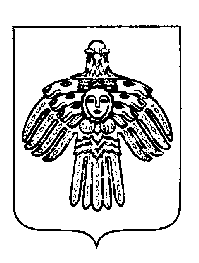 «ПЕЧОРА»  МУНИЦИПАЛЬНÖЙ  РАЙÖНСААДМИНИСТРАЦИЯ ПОСТАНОВЛЕНИЕ ШУÖМПОСТАНОВЛЕНИЕ ШУÖМПОСТАНОВЛЕНИЕ ШУÖМ« 09 »  июня   2017 г.г. Печора,  Республика Коми                                       № 800     Почтовый адрес для направления корреспонденцииПечорский проспект, д.46, Печора, Республика Коми, 169600Фактический адрес месторасположенияПечорский проспект, д.46, Печора, Республика Коми, 169600Адрес электронной почты для направления корреспонденции:kums_pechora@mail.ru;Телефон отдела имущественных отношений и казны 8(82142) 7-05-95Официальный сайт в сети Интернет www.pechoraonline.ruФИО и должность руководителя органа Яковина Галина Сергеевна – председатель комитета по управлению муниципальной собственностью МР «Печора»День неделиЧасы работы (обеденный перерыв)Часы приема гражданПонедельник с 8-45 до 17-00 (с 13-00 до 14-00)с 9-00 до 16-00 (с 13-00 до 14-00)Вторник с 8-45 до 17-00 (с 13-00 до 14-00)-Среда с 8-45 до 18-00 (с 13-00 до 14-00)с 9-00 до 16-00 
(с 13-00 до 14-00)Четверг с 8-45 до 18-00 (с 13-00 до 14-00)-Пятницас 8-45 до 16-45 (с 13-00 до 14-00)с 9-00 до 13-00
(с 13-00 до 14-00)Суббота -  воскресеньевыходные дни-